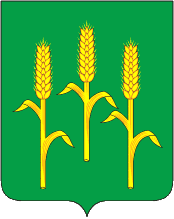 ГЛАВА  муниципального   района “Мещовский  район”Калужской областиПОСТАНОВЛЕНИЕ    от 28 августа 2023г.                                                                                            № 102О  назначении общественных обсуждений по проекту: «Внесение изменений  в Генеральный план сельского поселения «Село Гаврики» Мещовского района Калужской области».	 В соответствии со ст.ст.5.1, 24, 28  Градостроительного кодекса РФ, ст.28 Федерального закона от 6 октября 2003 года № 131-ФЗ «Об общих принципах организации местного самоуправления в Российской Федерации», ст.ст.17,24 Устава муниципального района «Мещовский район» для обсуждения с участием населенияПОСТАНОВЛЯЮ:	1. Назначить общественные обсуждения по проекту: «Внесение изменений  в Генеральный план сельского поселения «Село Гаврики» Мещовского района Калужской области» (далее – проект).2. Определить инициатором общественных обсуждений Главу муниципального района «Мещовский район».3. Определить организатором общественных обсуждений комиссию и утвердить ее состав согласно приложению.4. Комиссии по проведению общественных обсуждений: 4.1 Опубликовать оповещение о проведении общественных обсуждений в районной газете «Восход», в федеральной государственной информационной системе «Единый портал государственных и муниципальных услуг», на официальном сайте администрации муниципального района «Мещовский район», на официальном сайте администрации муниципального района «Мещовский район», на официальном сайте сельского поселения «Село Гаврики», а также на информационных стендах сельского поселения «Село Гаврики» путем размещения настоящего постановления.4.2. Документацию по проекту разместить на сайте администрации муниципального района «Мещовский район» в  разделе Градостроительство с целью ознакомления и внесения предложений;4.3. Организовать экспозицию демонстрационных материалов проекта по адресам: Калужская область, Мещовский район, д.Большое Алешино, ул.Новая, д.1 (здание дома культуры); с.Гаврики, ул.Молодежная,  д.5 (здание администрации сельского поселения); с.Подкопаево, ул.Центральная, д.23а (здание ФАП);4.4.  Определить период проведения общественных обсуждений с 04.09.2023г до 25.09.2023. 4.5. Определить дату открытия экспозиции –  04 сентября 2023года.4.6. В период общественных обсуждений участники общественных обсуждений имеют право представить свои предложения 
и замечания в срок с 04.09.2023г по 25.09.2023г. по обсуждаемому проекту посредством: - электронной почты amesh_otdarh@adm.kaluga.ru;;- почтового отправления в адрес администрации Мещовского района (гор.Мещовск. пр.Революции д.55); администрации сельского поселения «Село Гаврики» (Мещовский район, д. Большое Алешино, ул.Новая, д.1);- посредством записи в книге (журнале) учета посетителей экспозиции проекта.5. Комиссии по проведению общественных обсуждений подготовить и опубликовать заключение о результатах общественных обсуждений в газете «Восход».6. Настоящее постановление вступает в силу со дня опубликования в газете «Восход» и подлежит размещению на официальном сайте администрации Мещовского района в информационно-телекоммуникационной сети «Интернет».Глава муниципального района«Мещовский район»                                                                                    А.А.Шилов	                                                                                                       Приложениек постановлению Главы                                                                                                     МР «Мещовский район»                                                                                                  __________2023года  №__ Состав комиссии по проведению общественных обсуждений:Председатель комиссииСимаков Б.В. – заместитель Главы администрацииЗам. Председателя комиссииКулькова Л.Б. – зав. отделом архитектуры и градостроительстваЧлены комиссииШилов А.А. - депутат Районного Собрания;Ламонова Л.Н. – Глава администрации СП «Село Гаврики»;Голиков Е.В. – зав.отделом по управлению имуществомСекретарьКрасивская Н.Р. – ведущий специалист отдела архитектуры и градостроительства